：THE SECOND INTERNATIONAL SEMINAR ON BIOMEDICAL ENGINEERING-ABSTRACT--SOME BIOPHYSICAL FUNDATION OF PULSE FEELING IN CHINESE MEDICINE    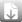 著者：W. K. Wang ；Y. Y. Lo ；Y. Chiang ；T. L. Hsu出版地區：台灣出版城市：台南市學科：醫學綜合 刊名：Journal of The Biomedical Engineering Society Of The R.O.C.卷期：7卷1期(1987.3) 頁碼：26-26語言：英語摘要：